Name of Journal: World Journal of Stem CellsManuscript NO: 47987 Manuscript Type: REVIEWInducing human induced pluripotent stem cell differentiation through embryoid bodies: A practical and stable approachGuo NN et al. Practical and stable induction of hiPSCsNing-Ning Guo, Li-Ping Liu, Yun-Wen Zheng, Yu-Mei LiNing-Ning Guo, Li-Ping Liu, Yun-Wen Zheng, Yu-Mei Li, Institute of Regenerative Medicine, Affiliated Hospital of Jiangsu University, Jiangsu University, Zhenjiang 212001, Jiangsu Province, ChinaYun-Wen Zheng, Department of Gastrointestinal and Hepato-Biliary-Pancreatic Surgery, University of Tsukuba Faculty of Medicine, Tsukuba, Ibaraki 305-8575, JapanYun-Wen Zheng, Yokohama City University School of Medicine, Yokohama, Kanagawa 234-0006, JapanORCID number: Ning-Ning Guo (0000-0002-9959-6435); Li-Ping Liu (0000-0003-4445-8403); Yun-Wen Zheng (0000-0001-9002-3190); Yu-Mei Li (0000-0002-9501-5314).Author contributions: Guo NN conceived the study and drafted the manuscript; Liu LP, Zheng YW and Li YM contributed in discussions on the subject and reviewing the final manuscript text; all the authors approved the final version of the article; Guo NN and Liu LP contributed equally to this work; Li YM and Zheng YW are senior authors and co-correspondent to this work.Supported by National Natural Science Foundation of China, No. 81770621, No. 81573053; Ministry of Education, Culture, Sports, Science, and Technology of Japan, KAKENHI, No. 16K15604, No. 18H02866; Natural Science Foundation of Jiangsu Province, No. BK20180281.Conflict-of-interest statement: No potential conflict of interest.Open-Access: This article is an open-access article which was selected by an in-house editor and fully peer-reviewed by external reviewers. It is distributed in accordance with the Creative Commons Attribution Non Commercial (CC BY-NC 4.0) license, which permits others to distribute, remix, adapt, build upon this work non-commercially, and license their derivative works on different terms, provided the original work is properly cited and the use is non-commercial. See: http://creativecommons.org/licenses/by-nc/4.0/Manuscript source: Invited manuscriptCorresponding author: Yun-Wen Zheng, PhD, Associate Professor, Department of Gastrointestinal and Hepato-Biliary-Pancreatic Surgery, University of Tsukuba Faculty of Medicine, Tennodai 1-1-1, Tsukuba, Ibaraki 305-8575, Japan. ywzheng@md.tsukuba.ac.jpTelephone: +81-29-8533221Fax: +81-29-8533222Received: April 1, 2019Peer-review started: April 3, 2019First decision: August 23,2019Revised: September 30, 2019Accepted: December 13, 2019Article in press:Published online:AbstractHuman induced pluripotent stem cells (hiPSCs) are invaluable resources for producing high-quality differentiated cells in unlimited quantities for both basic research and clinical use. They are particularly useful for studying human disease mechanisms in vitro by making it possible to circumvent the ethical issues of human embryonic stem cell research. However, significant limitations exist when using conventional flat culturing methods especially concerning cell expansion, differentiation efficiency, stability maintenance and multicellular 3D structure establishment, differentiation prediction. Embryoid bodies (EBs), the multicellular aggregates spontaneously generated from iPSCs in the suspension system, might help to address these issues. Due to the unique microenvironment and cell communication in EB structure that a 2D culture system cannot achieve, EBs have been widely applied in hiPSC-derived differentiation and show significant advantages especially in scaling up culturing, differentiation efficiency enhancement, ex vivo simulation, and organoid establishment. EBs can potentially also be used in early prediction of iPSC differentiation capability. To improve the stability and feasibility of EB-mediated differentiation and generate high quality EBs, critical factors including iPSC pluripotency maintenance, generation of uniform morphology using micro-pattern 3D culture systems, proper cellular density inoculation, and EB size control are discussed on the basis of both published data and our own laboratory experiences. Collectively, the production of a large quantity of homogeneous EBs with high quality is important for the stability and feasibility of many PSCs related studies.Key words: Induced pluripotent stem cells; Suspension culture; Embryoid body; Early prediction; Committed differentiation; Heterogeneity; Three-dimensional culture; Scaling-up; Quality control© The Author(s) 2019. Published by Baishideng Publishing Group Inc. All rights reserved.Core tip: Embryoid body (EB) mediated induced pluripotent stem cell (iPSC) differentiation shows great advantages in culture scale-up, differentiation efficiency improvement, ex vivo simulation and organoid establishment. To improve the stability and feasibility of high quality EB generation, factors including iPSC pluripotency maintenance, generation of uniform morphology using micro-pattern 3D culture systems, proper cellular density inoculation and EB size control need to be considered.Guo NN, Liu LP, Zheng YW, Li YM. Inducing human induced pluripotent stem cell differentiation through embryoid bodies: A practical and stable approach. World J Stem Cells 2019; In pressINTRODUCTION	The emergence of human induced pluripotent stem cells (hiPSCs) has markedly promoted the development of regenerative medicine. These cells are reprogrammed from differentiated human somatic cells by gene integration or non-integration methods and possess the properties of self-proliferation and committed differentiation[1-4]. More importantly, compared to human embryonic stem cells (hESCs), the use of hiPSCs successfully avoids major immunoreactive and ethical issues[5]. As a result, hiPSCs have quickly become a critical resource for biomedical research and are expected to be used in clinical cellular transplantation, disease model establishment, and drug screening. Conventional methods, however, are usually established in flat culture systems, which impose significant limitations on cell expansion, differentiation efficiency, and multicellular 3D structure establishment. Embryoid bodies (EBs), which are cultured in a suspension system, might help to address these issues. Generally, EB is a multicellular aggregate spontaneously formed by pluripotent stem cells under suspension culture conditions, which has three germ layer structures and partially recapitulates the early embryonic development[6]. Such a multicellular 3D structure improves cell-cell contacts and intercellular communication and also enhances substance exchange[7]. Although the differentiation from iPSC to target cells is a relatively complex, time consuming, and unstable process[8], EBs have been widely used in iPSC differentiation and organoid construction because of their irreplaceable structural and functional advantages[9,10]. It has been demonstrated that a standardized EB formation procedure contributes to their high quality and improves differentiation[11,12]. Therefore, the key factors need to be carefully considered when EB-mediated differentiation is selected[9,13].In order to understand the critical events of EB-mediated differentiation, explore better methods and solve the aforementioned problems, we recapitulated the current applications and advantages of using EBs in iPSC differentiation. Combining our own and previously published data related to EB formation and differentiation, we conducted a comparative and predictive analysis and aimed to provide a reference to create a more stable and practical way of high-quality EB generation.APPLICATION AND ADVANTAGES OF EB USE IN IPSC DIFFERENTIATIONScale-up of culture systems and differentiation efficiencyClinical transplantation requires large quantities of functional target cells and most of the existing strategies are difficult to implement at a large scale or have a low differentiation efficiency, therefore posing barriers to further research. Compared to flat culture systems, EB-derived differentiation culture is kept in a relatively fixed position, which offers this method an obvious advantage in quantity and differentiation efficiency[14-16]. A variety of cell lineages have been generated from hEBs such as brain, cornea, heart, liver, and blood (Table 1). In our study, we used a suspension EB-based system to generate iPSC-derived melanocytes and achieved a significantly higher differentiation efficiency compared to that in flat culture systems and these induced melanocytes showed long-term in vivo functionality after transplantation[17]. In short, differentiation from EB to specific cell lineages is an efficient method that is likely to yield large populations of functional cells.Ex vivo simulation and organoids establishmentRecently, due to the features of their three germ layer structure[18], hEBs have become useful models for developing human ESC- and iPSC-derived organoids by stimulation with a cocktail of biological agents (Table 1). These EB-derived organoids not only contain some cell subtypes but also show distinct stratification which is similar to the in vivo structure of the tissues or organs developing[19,20]. For example, Jo et al[21] observed an identical organization structure in 3D cultured human midbrain-like organoids (hMLOs) compared with human postmortem midbrain tissue under the electron microscope. Furthermore, these EB-derived organoids are functional. Qian et al[22] found that EB-derived midbrain organoids not only expressed a wider range of characteristic markers common to normal midbrain tissue compared with direct differentiation from iPSCs, but also demonstrated firing action potentials in response to current injection which can be used to establish a disease model of microcephaly[22]. These EB-derived organoids could be used to understand unique features of specific human organs and to gain insights into different disorders.Early prediction of differentiation potentialThere is a remarkable difference in differentiation capability in distinct iPSC lineages, and it is urgently necessary to predict the differentiation potential in an early stage of the long differentiation period to avoid unnecessary resource losses. Because EBs can potentially develop into three germ layer tissues for multi-directional differentiation[23,24], it can be hypothesized that they may be suitable candidates for predicting iPSC differentiation potential. Kim et al[25] classified hESCs-derived EBs into several types including cystic, bright cavity and dark cavity according to their morphology. By detecting the expression of specific markers, they showed that most of the cells in cystic EBs are endoderm-lineage populations and both bright and dark cavity EBs own cells from all of the three germ layers. Besides the morphology, EB size can also be used determine the differentiation direction of iPSC. For example, the larger EBs (450 μm diameter) often contained cells of the cardiovascular system, while endothelial cells were usually generated in smaller EBs (150 μm diameter) and such differentiation potentials are mainly caused by the noncanonical WNT pathway[26]. Moreover, gene expression profiles of hPSCs and EBs recovered by high-throughput RNA sequencing can also be used for differentiation prediction, and the results is parallel to the germ layer development in vivo[24].The novel methods described above have some limitations. Simple morphology or size-dependent prediction system is somewhat subjective, and it is also closely related to the viability of the cells inside EB[27,28], whereas high-throughput RNA sequencing is expensive and complicated. In our study, we developed a simple and practical system and identified a set of parameters combining EB formation, maintenance, and germ layer-specific gene expression in EB stage to predict the differentiation tendency of the various iPSC lines. The validity of this evaluation system was finally confirmed by differentiating these iPSC lines into melanocytes[29-32]. Recently, we summarized the current methods related to iPSC differentiation prediction and we also postulated that the use of EBs could be more efficient when combined with other modified detection methods such molecular probes[33]. Thus, due to their special morphology and functionality, EBs have played an important role in the differentiation prediction related studies.Multiple-cell environment and cell communicationThe remarkable functionality and application prospects of EBs are a result of their unique 3D microstructure and cell communication. Frequent passage in the adherent culture system limits the cell–cell communication in both cell number and time. The suspension culture system for EBs provides extensive material exchange and increases both cell–cell interactions and cell–matrix communication in the aggregate, which is conducive to the transmission and action of cell signals[34,35]. In general, intercellular communication is increased both in space and time at the 3D level. Additionally, differentiation of EBs is an asynchronous process and 3D culture produces distinct layers of spheroids (EBs) as a result of concentration gradients in the culture medium[36]. The differentiation of the outer endoderm of EB caused by growth factors in the medium will further induce endoderm differentiation by producing signals[37]. This unbalanced phenomenon also explains the heterogeneity throughout the differentiation process in EBs. Moreover, more intricate gene profiles could be expressed in a 3D culture system, reflecting original expression in vivo more accurately[16]. Jo et al[21] found that gene profiles detected by RNA sequencing analysis are analogously expressed between hMLOs and the human prenatal midbrain. However, there is a significant difference between the 2D dopamine neurons and normal tissue. The integrity of gene expression is a considerable advantage of the 3D culture system, providing a better foundation for future structural and functional studies. Meanwhile, for the hiPSC-based differentiation, the cadherin-β-catenin-Wnt pathway was found to be involved in the development of EBs by intercellular adhesion[38]. In addition, the activation or inhibition of relevant signaling pathways can yield a definitive lineage differentiation[22,39,40]. Therefore, controlling the dose and duration of cytokines regulates the differentiation of iPSCs by activating various pathways.Compared with a flat culture, microgravity has been found to be a subsidiary factor that can regulate cell proliferation and survival in a 3D culture system[29-32]. Therefore, bioreactors and random positioning machines have been used to simulate states of microgravity and weightless condition for EB-derived differentiation[41,42].In conclusion, EBs have shown great application potential in the generation of various functional cells and organoids at a large scale and also in the prediction of iPSC differentiation capability. These EB-derived cells and organoids highly resemble the in vivo status in both gene expression and function display as a result of the structure and microenvironment in the EB.QUALITY CONTROL OF EBConsidering the wide range of applications of EBs in iPSC differentiation and their potential advantages, a comprehensive quality control of the EB formation process would help to improve the stability and feasibility of their application.Pluripotency maintenancein iPSCsTo generate high quality EBs, the initial step is the pluripotency maintenance in iPSCs where the addition of various cytokines and inhibitors is essential. Two studies[15,43] demonstrated that basic fibroblast growth factor (bFGF) induced hES cell derived fibroblast-like cells produce insulin-like growth factor II and transforming growth factor β family of factors and indirectly establish a balanced stem cell niche of hESCs, contributing to maintain the undifferentiated state of hESCs. In addition, Y-27632 was confirmed to benefit the expression of POU class 5 homeobox 1 (OCT4) in EB formation[44-47]. Compared with the conventional methods, single cell culture system can reduce the complexity caused by feeder cells. However, it is more difficult to maintain undifferentiated status of iPSC when single-cell passage is used. Tsutsui et al[44] developed a unique combination of inhibition of Rho-associated kinase, glycogen synthase kinase and mitogen-activated protein kinase with bFGF for hES cells maintenance and they found these cells to present good pluripotency and genetic integrity in long-term maintenance (> 20 passages).Formation and uniform morphologyIn general, EBs can be spontaneously generated with hiPSC clusters[8,45] or single cells[40,48] in 3D culture systems using EB-specific medium. When conventional methods such as static suspension culture and the hanging drop method[49,50] are chosen, EB-derived differentiation seems unstable, which is in part associated with the heterogeneity of EBs[51,52]. Therefore, it is necessary to control the generation of uniform EBs for stable and reproducible differentiation. Recently, different types of micro-pattern plates have been developed and widely applied for the generation of EBs with uniform size and morphology using single hiPSCs (Table 1) and on this basis, a variety of culture systems such as the micro-space system[49,50,53], spinner flasks[22], and the National Aeronautics and Space Administration developed rotary cell culture system (NASA rotary system)[54]have also been designed for scale-up.Cellular density and EB sizeBesides morphological uniformity, the efficiency and direction of differentiation are also affected by EB size[55-57] and which size is more appropriate depends on the specific cell lineages. It has been demonstrated that a larger amount of cardiomyocytes was found in hESC-derived differentiation using EBs with 100 μm diameter when compared to larger ones (300 μm)[58]. However, we found that 300-400 μm might be a more suitable diameter for melanocytes differentiation compared to those bigger or smaller. Since the size and quality of EB during culture maintenance are affected by the number of inoculated cells, micro-pattern plates can be used to control EB size by adjusting cellular density. However, inoculated cell density also depends on the EB culture plate type and culture duration before differentiation. In a study of iPSC differentiation into cardiomyocytes, input of 1.5 × 104 to 4.0 × 104 cells per EB was determined to be the proper density to form homogenous and synchronized EBs. By contrast, we found that 5.0 × 102 to 1.0 × 103 cells were enough for each EB generation using an ElplasiaTM micro-well plate and this density tended to yield stable and intact EBs (Figure 1) which could be maintained over a relatively long term for differentiation. Overly high cell density (2.0 × 103 cells/EB) will lead to breakage or fusion in a short time (Figure 1). In short, EBs within a certain size range are more conducive to differentiation which can be modified by cell density adjustment. However, size usually varies across different differentiation assays and needs to be optimized in accordance to the specific conditions.FUTURE PERSPECTIVES AND CONCLUSIONEBs can effectively mimic the in vivo differentiation process and have shown excellent advantages in the field of iPSC-derived differentiation, especially in organoid establishment. However, a gap between these products and normal organs is still inevitable because the inclusion of a cocktail of factors and additives only provides a somewhat analogous survival environment rather than completely simulating the in vivo conditions and this difference generally leads to a temporal and spatial distinction[59,60]. To reduce these differences as much as possible, many studies have been carried out with the aim to optimize the culture system, including culture duration, plate type, dose of growth factors and small molecules, matrix proteins and even the order of the additives[34,35] based on research aims and differentiated cell types. In terms of iPSC-derived EB formation, the initial inoculation density is more critical than additives and centrifugation (forcing cell aggregation), and more of such insights can likely be obtained from tumor sphere related studies[61]. For example, magnetic levitation, a new method for spheroid formation, has been used to establish a levitation profile for distinct tumor cells[62]. Whether this novel technology can also be adopted for EB related differentiation and cell purification remains to be explored.Overall, an EB mediated culture system is more amenable to improvement in differentiation efficiency and simulation of the human microenvironment compared to 2D differentiation. Cell proliferation, cell–cell interaction, and material metabolism partially undergo the influence of microgravity, achieving more intricate gene expression and epigenetic profiles. More importantly, most of the iPSC related studies require a relatively long observation time which inevitably leads to instability. EBs with good quality control could provide a stable and feasible system to better present the functional integrity of tissues and organs[63], underlining their potential in the exploration of promising drugs and precision medicine where classical 2D cell assays might fail.Significantly, EBs are also expected to reveal the development of early human embryos, avoiding ethical issues. EB formation and lineage commitment have become the focus of research in terms of the structure and composition of differentiated cells. RNA sequencing of single EB cells will help to clarify the evolution or/and unknown event of early embryos and the fate development of individual cells. In conclusion, the production of a large quantity of homogeneous EBs with high quality is important for many PSCs related studies, including scaling up culturing, organoid formation, and differentiation potential prediction.REFERENCES1 Zhao Y, Zhao T, Guan J, Zhang X, Fu Y, Ye J, Zhu J, Meng G, Ge J, Yang S, Cheng L, Du Y, Zhao C, Wang T, Su L, Yang W, Deng H. A XEN-like State Bridges Somatic Cells to Pluripotency during Chemical Reprogramming. Cell 2015; 163: 1678-1691 [PMID: 26686652 DOI: 10.1016/j.cell.2015.11.017]2 Warren L, Manos PD, Ahfeldt T, Loh YH, Li H, Lau F, Ebina W, Mandal PK, Smith ZD, Meissner A, Daley GQ, Brack AS, Collins JJ, Cowan C, Schlaeger TM, Rossi DJ. Highly efficient reprogramming to pluripotency and directed differentiation of human cells with synthetic modified mRNA. Cell Stem Cell 2010; 7: 618-630 [PMID: 20888316 DOI: 10.1016/j.stem.2010.08.012]3 Nakagawa M, Koyanagi M, Tanabe K, Takahashi K, Ichisaka T, Aoi T, Okita K, Mochiduki Y, Takizawa N, Yamanaka S. Generation of induced pluripotent stem cells without Myc from mouse and human fibroblasts. Nat Biotechnol 2008; 26: 101-106 [PMID: 18059259 DOI: 10.1038/nbt1374]4 Miyoshi N, Ishii H, Nagano H, Haraguchi N, Dewi DL, Kano Y, Nishikawa S, Tanemura M, Mimori K, Tanaka F, Saito T, Nishimura J, Takemasa I, Mizushima T, Ikeda M, Yamamoto H, Sekimoto M, Doki Y, Mori M. Reprogramming of mouse and human cells to pluripotency using mature microRNAs. Cell Stem Cell 2011; 8: 633-638 [PMID: 21620789 DOI: 10.1016/j.stem.2011.05.001]5 Menon S, Shailendra S, Renda A, Longaker M, Quarto N. An Overview of Direct Somatic Reprogramming: The Ins and Outs of iPSCs. Int J Mol Sci 2016; 17 [PMID: 26805822 DOI: 10.3390/ijms17010141]6 Kurosawa H. Methods for inducing embryoid body formation: in vitro differentiation system of embryonic stem cells. J Biosci Bioeng 2007; 103: 389-398 [PMID: 17609152 DOI: 10.1263/jbb.103.389]7 Saltzman WM, Kyriakides TR. Chapter 20 - Cell Interactions with Polymers. In: Principles of Tissue Engineering (Fourth Edition). Lanza R, Langer R, Vacanti J, Editors. 2014, Academic Press: Boston, 385-406 [DOI: 10.1016/B978-0-12-398358-9.00020-3]8 Chen KG, Mallon BS, Johnson KR, Hamilton RS, McKay RD, Robey PG. Developmental insights from early mammalian embryos and core signaling pathways that influence human pluripotent cell growth and differentiation. Stem Cell Res 2014; 12: 610-621 [PMID: 24603366 DOI: 10.1016/j.scr.2014.02.002]9 Lin RZ, Chang HY. Recent advances in three-dimensional multicellular spheroid culture for biomedical research. Biotechnol J 2008; 3: 1172-1184 [PMID: 18566957 DOI: 10.1002/biot.200700228]10 Breslin S, O'Driscoll L. Three-dimensional cell culture: the missing link in drug discovery. Drug Discov Today 2013; 18: 240-249 [PMID: 23073387 DOI: 10.1016/j.drudis.2012.10.003]11 Froehlich K, Haeger JD, Heger J, Pastuschek J, Photini SM, Yan Y, Lupp A, Pfarrer C, Mrowka R, Schleußner E, Markert UR, Schmidt A. Generation of Multicellular Breast Cancer Tumor Spheroids: Comparison of Different Protocols. J Mammary Gland Biol Neoplasia 2016; 21: 89-98 [PMID: 27518775 DOI: 10.1007/s10911-016-9359-2]12 Pyle AD, Lock LF, Donovan PJ. Neurotrophins mediate human embryonic stem cell survival. Nat Biotechnol 2006; 24: 344-350 [PMID: 16444268 DOI: 10.1038/nbt1189]13 Burridge PW, Metzler SA, Nakayama KH, Abilez OJ, Simmons CS, Bruce MA, Matsuura Y, Kim P, Wu JC, Butte M, Huang NF, Yang PC. Multi-cellular interactions sustain long-term contractility of human pluripotent stem cell-derived cardiomyocytes. Am J Transl Res 2014; 6: 724-735 [PMID: 25628783]14 Alvarez-Pérez J, Ballesteros P, Cerdán S. Microscopic images of intraspheroidal pH by 1H magnetic resonance chemical shift imaging of pH sensitive indicators. MAGMA 2005; 18: 293-301 [PMID: 16328228 DOI: 10.1007/s10334-005-0013-z]15 Ungrin MD, Joshi C, Nica A, Bauwens C, Zandstra PW. Reproducible, ultra high-throughput formation of multicellular organization from single cell suspension-derived human embryonic stem cell aggregates. PLoS One 2008; 3: e1565 [PMID: 18270562 DOI: 10.1371/journal.pone.0001565]16 Hirschhaeuser F, Menne H, Dittfeld C, West J, Mueller-Klieser W, Kunz-Schughart LA. Multicellular tumor spheroids: an underestimated tool is catching up again. J Biotechnol 2010; 148: 3-15 [PMID: 20097238 DOI: 10.1016/j.jbiotec.2010.01.012]17 Tomotsune D, Hirashima K, Fujii M, Yue F, Matsumoto K, Takizawa-Shirasawa S, Yokoyama T, Sasaki K. Enrichment of Pluripotent Stem Cell-Derived Hepatocyte-Like Cells by Ammonia Treatment. PLoS One 2016; 11: e0162693 [PMID: 27632182 DOI: 10.1371/journal.pone.0162693]18 Brickman JM, Serup P. Properties of embryoid bodies. Wiley Interdiscip Rev Dev Biol 2017; 6 [PMID: 27911036 DOI: 10.1002/wdev.259]19 Pavesi A, Adriani G, Rasponi M, Zervantonakis IK, Fiore GB, Kamm RD. Controlled electromechanical cell stimulation on-a-chip. Sci Rep 2015; 5: 11800 [PMID: 26135970 DOI: 10.1038/srep11800]20 Simmons CS, Petzold BC, Pruitt BL. Microsystems for biomimetic stimulation of cardiac cells. Lab Chip 2012; 12: 3235-3248 [PMID: 22782590 DOI: 10.1039/c2lc40308k]21 Jo J, Xiao Y, Sun AX, Cukuroglu E, Tran HD, Göke J, Tan ZY, Saw TY, Tan CP, Lokman H, Lee Y, Kim D, Ko HS, Kim SO, Park JH, Cho NJ, Hyde TM, Kleinman JE, Shin JH, Weinberger DR, Tan EK, Je HS, Ng HH. Midbrain-like Organoids from Human Pluripotent Stem Cells Contain Functional Dopaminergic and Neuromelanin-Producing Neurons. Cell Stem Cell 2016; 19: 248-257 [PMID: 27476966 DOI: 10.1016/j.stem.2016.07.005]22 Qian X, Nguyen HN, Song MM, Hadiono C, Ogden SC, Hammack C, Yao B, Hamersky GR, Jacob F, Zhong C, Yoon KJ, Jeang W, Lin L, Li Y, Thakor J, Berg DA, Zhang C, Kang E, Chickering M, Nauen D, Ho CY, Wen Z, Christian KM, Shi PY, Maher BJ, Wu H, Jin P, Tang H, Song H, Ming GL. Brain-Region-Specific Organoids Using Mini-bioreactors for Modeling ZIKV Exposure. Cell 2016; 165: 1238-1254 [PMID: 27118425 DOI: 10.1016/j.cell.2016.04.032]23 Itskovitz-Eldor J, Schuldiner M, Karsenti D, Eden A, Yanuka O, Amit M, Soreq H, Benvenisty N. Differentiation of human embryonic stem cells into embryoid bodies compromising the three embryonic germ layers. Mol Med 2000; 6: 88-95 [PMID: 10859025]24 Guo NN, Liu LP, Zhang YX, Cai YT, Guo Y, Zheng YW, Li YM. Early prediction of the differentiation potential during the formation of human iPSC-derived embryoid bodies. Biochem Biophys Res Commun 2019; 516: 673-679 [PMID: 31248595 DOI: 10.1016/j.bbrc.2019.06.081]25 Kim JM, Moon SH, Lee SG, Cho YJ, Hong KS, Lee JH, Lee HJ, Chung HM. Assessment of differentiation aspects by the morphological classification of embryoid bodies derived from human embryonic stem cells. Stem Cells Dev 2011; 20: 1925-1935 [PMID: 21388292 DOI: 10.1089/scd.2010.0476]26 Hwang YS, Chung BG, Ortmann D, Hattori N, Moeller HC, Khademhosseini A. Microwell-mediated control of embryoid body size regulates embryonic stem cell fate via differential expression of WNT5a and WNT11. Proc Natl Acad Sci U S A 2009; 106: 16978-16983 [PMID: 19805103 DOI: 10.1073/pnas.0905550106]27 Cockburn K, Rossant J. Making the blastocyst: lessons from the mouse. J Clin Invest 2010; 120: 995-1003 [PMID: 20364097 DOI: 10.1172/JCI41229]28 Mueller-Klieser W. Method for the determination of oxygen consumption rates and diffusion coefficients in multicellular spheroids. Biophys J 1984; 46: 343-348 [PMID: 6487734 DOI: 10.1016/S0006-3495(84)84030-8]29 Jha R, Wu Q, Singh M, Preininger MK, Han P, Ding G, Cho HC, Jo H, Maher KO, Wagner MB, Xu C. Simulated Microgravity and 3D Culture Enhance Induction, Viability, Proliferation and Differentiation of Cardiac Progenitors from Human Pluripotent Stem Cells. Sci Rep 2016; 6: 30956 [PMID: 27492371 DOI: 10.1038/srep30956]30 Unsworth BR, Lelkes PI. Growing tissues in microgravity. Nat Med 1998; 4: 901-907 [PMID: 9701241]31 Zhang S, Liu P, Chen L, Wang Y, Wang Z, Zhang B. The effects of spheroid formation of adipose-derived stem cells in a microgravity bioreactor on stemness properties and therapeutic potential. Biomaterials 2015; 41: 15-25 [PMID: 25522961 DOI: 10.1016/j.biomaterials.2014.11.019]32 Pardo SJ, Patel MJ, Sykes MC, Platt MO, Boyd NL, Sorescu GP, Xu M, van Loon JJ, Wang MD, Jo H. Simulated microgravity using the Random Positioning Machine inhibits differentiation and alters gene expression profiles of 2T3 preosteoblasts. Am J Physiol Cell Physiol 2005; 288: C1211-C1221 [PMID: 15689415 DOI: 10.1152/ajpcell.00222.2004]33 Liu LP, Zheng YW. Predicting differentiation potential of human pluripotent stem cells: Possibilities and challenges. World J Stem Cells 2019; 11: 375-382 [PMID: 31396366 DOI: 10.4252/wjsc.v11.i7.375]34 Li Y, Liu M, Yang ST. Dendritic cells derived from pluripotent stem cells: Potential of large scale production. World J Stem Cells 2014; 6: 1-10 [PMID: 24567783 DOI: 10.4252/wjsc.v6.i1.1]35 Hodge AJ, Zhong J, Lipke EA. Enhanced stem cell-derived cardiomyocyte differentiation in suspension culture by delivery of nitric oxide using S-nitrosocysteine. Biotechnol Bioeng 2016; 113: 882-894 [PMID: 26444682 DOI: 10.1002/bit.25849]36 Bratt-Leal AM, Carpenedo RL, McDevitt TC. Engineering the embryoid body microenvironment to direct embryonic stem cell differentiation. Biotechnol Prog 2009; 25: 43-51 [PMID: 19198003 DOI: 10.1002/btpr.139]37 Burdsal CA, Flannery ML, Pedersen RA. FGF-2 alters the fate of mouse epiblast from ectoderm to mesoderm in vitro. Dev Biol 1998; 198: 231-244 [PMID: 9659929]38 Gumbiner BM. Cell adhesion: the molecular basis of tissue architecture and morphogenesis. Cell 1996; 84: 345-357 [PMID: 8608588 DOI: 10.1016/s0092-8674(00)81279-9]39 Mori S, Sakakura E, Tsunekawa Y, Hagiwara M, Suzuki T, Eiraku M. Self-organized formation of developing appendages from murine pluripotent stem cells. Nat Commun 2019; 10: 3802 [PMID: 31444329 DOI: 10.1038/s41467-019-11702-y]40 Mitsunaga S, Odajima J, Yawata S, Shioda K, Owa C, Isselbacher KJ, Hanna JH, Shioda T. Relevance of iPSC-derived human PGC-like cells at the surface of embryoid bodies to prechemotaxis migrating PGCs. Proc Natl Acad Sci U S A 2017; 114: E9913-E9922 [PMID: 29087313 DOI: 10.1073/pnas.1707779114]41 England LS, Gorzelak M, Trevors JT. Growth and membrane polarization in Pseudomonas aeruginosa UG2 grown in randomized microgravity in a high aspect ratio vessel. BBA - General Subjects 2003; 1624:76-80 [DOI: 10.1016/j.bbagen.2003.09.012]42 van Loon J. Some history and use of the random positioning machine, RPM, in gravity related research. Advances in Space Research 2007; 39:1161-1165 [DOI: 10.1016/j.asr.2007.02.016]43 Takebe T, Sekine K, Enomura M, Koike H, Kimura M, Ogaeri T, Zhang RR, Ueno Y, Zheng YW, Koike N, Aoyama S, Adachi Y, Taniguchi H. Vascularized and functional human liver from an iPSC-derived organ bud transplant. Nature 2013; 499: 481-484 [PMID: 23823721 DOI: 10.1038/nature12271]44 Tsutsui H, Valamehr B, Hindoyan A, Qiao R, Ding X, Guo S, Witte ON, Liu X, Ho CM, Wu H. An optimized small molecule inhibitor cocktail supports long-term maintenance of human embryonic stem cells. Nat Commun 2011; 2: 167 [PMID: 21266967 DOI: 10.1038/ncomms1165]45 Watanabe K, Ueno M, Kamiya D, Nishiyama A, Matsumura M, Wataya T, Takahashi JB, Nishikawa S, Nishikawa S, Muguruma K, Sasai Y. A ROCK inhibitor permits survival of dissociated human embryonic stem cells. Nat Biotechnol 2007; 25: 681-686 [PMID: 17529971 DOI: 10.1038/nbt1310]46 Silva J, Barrandon O, Nichols J, Kawaguchi J, Theunissen TW, Smith A. Promotion of reprogramming to ground state pluripotency by signal inhibition. PLoS Biol 2008; 6: e253 [PMID: 18942890 DOI: 10.1371/journal.pbio.0060253]47 Khoo ML, McQuade LR, Smith MS, Lees JG, Sidhu KS, Tuch BE. Growth and differentiation of embryoid bodies derived from human embryonic stem cells: effect of glucose and basic fibroblast growth factor. Biol Reprod 2005; 73: 1147-1156 [PMID: 16079311 DOI: 10.1095/biolreprod.104.036673]48 Muratore CR, Srikanth P, Callahan DG, Young-Pearse TL. Comparison and optimization of hiPSC forebrain cortical differentiation protocols. PLoS One 2014; 9: e105807 [PMID: 25165848 DOI: 10.1371/journal.pone.0105807]49 Chandrasekaran A, Avci HX, Ochalek A, Rösingh LN, Molnár K, László L, Bellák T, Téglási A, Pesti K, Mike A, Phanthong P, Bíró O, Hall V, Kitiyanant N, Krause KH, Kobolák J, Dinnyés A. Comparison of 2D and 3D neural induction methods for the generation of neural progenitor cells from human induced pluripotent stem cells. Stem Cell Res 2017; 25: 139-151 [PMID: 29128818 DOI: 10.1016/j.scr.2017.10.010]50 Hemmi N, Tohyama S, Nakajima K, Kanazawa H, Suzuki T, Hattori F, Seki T, Kishino Y, Hirano A, Okada M, Tabei R, Ohno R, Fujita C, Haruna T, Yuasa S, Sano M, Fujita J, Fukuda K. A massive suspension culture system with metabolic purification for human pluripotent stem cell-derived cardiomyocytes. Stem Cells Transl Med 2014; 3: 1473-1483 [PMID: 25355733 DOI: 10.5966/sctm.2014-0072]51 Pettinato G, Wen X, Zhang N. Formation of well-defined embryoid bodies from dissociated human induced pluripotent stem cells using microfabricated cell-repellent microwell arrays. Sci Rep 2014; 4: 7402 [PMID: 25492588 DOI: 10.1038/srep07402]52 Messana JM, Hwang NS, Coburn J, Elisseeff JH, Zhang Z. Size of the embryoid body influences chondrogenesis of mouse embryonic stem cells. J Tissue Eng Regen Med 2008; 2: 499-506 [PMID: 18956411 DOI: 10.1002/term.125]53 Draper JS, Moore HD, Ruban LN, Gokhale PJ, Andrews PW. Culture and characterization of human embryonic stem cells. Stem Cells Dev 2004; 13: 325-336 [PMID: 15345125 DOI: 10.1089/scd.2004.13.325]54 Lei XH, Ning LN, Cao YJ, Liu S, Zhang SB, Qiu ZF, Hu HM, Zhang HS, Liu S, Duan EK. NASA-approved rotary bioreactor enhances proliferation of human epidermal stem cells and supports formation of 3D epidermis-like structure. PLoS One 2011; 6: e26603 [PMID: 22096490 DOI: 10.1371/journal.pone.0026603]55 Moon SH, Ju J, Park SJ, Bae D, Chung HM, Lee SH. Optimizing human embryonic stem cells differentiation efficiency by screening size-tunable homogenous embryoid bodies. Biomaterials 2014; 35: 5987-5997 [PMID: 24780170 DOI: 10.1016/j.biomaterials.2014.04.001]56 Koay EJ, Hoben GM, Athanasiou KA. Tissue engineering with chondrogenically differentiated human embryonic stem cells. Stem Cells 2007; 25: 2183-2190 [PMID: 17540854 DOI: 10.1634/stemcells.2007-0105]57 Murry CE, Keller G. Differentiation of embryonic stem cells to clinically relevant populations: lessons from embryonic development. Cell 2008; 132: 661-680 [PMID: 18295582 DOI: 10.1016/j.cell.2008.02.008]58 Mohr JC, Zhang J, Azarin SM, Soerens AG, de Pablo JJ, Thomson JA, Lyons GE, Palecek SP, Kamp TJ. The microwell control of embryoid body size in order to regulate cardiac differentiation of human embryonic stem cells. Biomaterials 2010; 31: 1885-1893 [PMID: 19945747 DOI: 10.1016/j.biomaterials.2009.11.033]59 Kempf H, Olmer R, Kropp C, Rückert M, Jara-Avaca M, Robles-Diaz D, Franke A, Elliott DA, Wojciechowski D, Fischer M, Roa Lara A, Kensah G, Gruh I, Haverich A, Martin U, Zweigerdt R. Controlling expansion and cardiomyogenic differentiation of human pluripotent stem cells in scalable suspension culture. Stem Cell Reports 2014; 3: 1132-1146 [PMID: 25454631 DOI: 10.1016/j.stemcr.2014.09.017]60 Otsuji TG, Bin J, Yoshimura A, Tomura M, Tateyama D, Minami I, Yoshikawa Y, Aiba K, Heuser JE, Nishino T, Hasegawa K, Nakatsuji N. A 3D sphere culture system containing functional polymers for large-scale human pluripotent stem cell production. Stem Cell Reports 2014; 2: 734-745 [PMID: 24936458 DOI: 10.1016/j.stemcr.2014.03.012]61 Chen YC, Zhang Z, Fouladdel S, Deol Y, Ingram PN, McDermott SP, Azizi E, Wicha MS, Yoon E. Single cell dual adherent-suspension co-culture micro-environment for studying tumor-stromal interactions with functionally selected cancer stem-like cells. Lab Chip 2016; 16: 2935-2945 [PMID: 27381658 DOI: 10.1039/c6lc00062b]62 Durmus NG, Tekin HC, Guven S, Sridhar K, Arslan Yildiz A, Calibasi G, Ghiran I, Davis RW, Steinmetz LM, Demirci U. Magnetic levitation of single cells. Proc Natl Acad Sci U S A 2015; 112: E3661-E3668 [PMID: 26124131 DOI: 10.1073/pnas.1509250112]63 Jeziorowska D, Fontaine V, Jouve C, Villard E, Dussaud S, Akbar D, Letang V, Cervello P, Itier JM, Pruniaux MP, Hulot JS. Differential Sarcomere and Electrophysiological Maturation of Human iPSC-Derived Cardiac Myocytes in Monolayer vs. Aggregation-Based Differentiation Protocols. Int J Mol Sci 2017; 18 [PMID: 28587156 DOI: 10.3390/ijms18061173]64 Zhu Y, Wang L, Yu H, Yin F, Wang Y, Liu H, Jiang L, Qin J. In situ generation of human brain organoids on a micropillar array. Lab Chip 2017; 17: 2941-2950 [PMID: 28752164 DOI: 10.1039/c7lc00682a]65 Martínez García de la Torre RA, Nieto-Nicolau N, Morales-Pastor A, Casaroli-Marano RP. Determination of the Culture Time Point to Induce Corneal Epithelial Differentiation in Induced Pluripotent Stem Cells. Transplant Proc 2017; 49: 2292-2295 [PMID: 29198663 DOI: 10.1016/j.transproceed.2017.09.047]66 Ochiai-Shino H, Kato H, Sawada T, Onodera S, Saito A, Takato T, Shibahara T, Muramatsu T, Azuma T. A novel strategy for enrichment and isolation of osteoprogenitor cells from induced pluripotent stem cells based on surface marker combination. PLoS One 2014; 9: e99534 [PMID: 24911063 DOI: 10.1371/journal.pone.0099534]67 Hoque A, Sivakumaran P, Bond ST, Ling NXY, Kong AM, Scott JW, Bandara N, Hernández D, Liu GS, Wong RCB, Ryan MT, Hausenloy DJ, Kemp BE, Oakhill JS, Drew BG, Pébay A, Lim SY. Mitochondrial fission protein Drp1 inhibition promotes cardiac mesodermal differentiation of human pluripotent stem cells. Cell Death Discov 2018; 4: 39 [PMID: 29531836 DOI: 10.1038/s41420-018-0042-9]68 Pauly MG, Krajka V, Stengel F, Seibler P, Klein C, Capetian P. Adherent vs. Free-Floating Neural Induction by Dual SMAD Inhibition for Neurosphere Cultures Derived from Human Induced Pluripotent Stem Cells. Front Cell Dev Biol 2018; 6: 3 [PMID: 29468156 DOI: 10.3389/fcell.2018.00003]69 Chauveau S, Anyukhovsky EP, Ben-Ari M, Naor S, Jiang YP, Danilo P Jr, Rahim T, Burke S, Qiu X, Potapova IA, Doronin SV, Brink PR, Binah O, Cohen IS, Rosen MR. Induced Pluripotent Stem Cell-Derived Cardiomyocytes Provide In Vivo Biological Pacemaker Function. Circ Arrhythm Electrophysiol 2017; 10: e004508 [PMID: 28500172 DOI: 10.1161/CIRCEP.116.004508]70 Roberts CL, Chen SS, Murchison AC, Ogle RA, Francis MP, Ogle RC, Sachs PC. Preferential Lineage-Specific Differentiation of Osteoblast-Derived Induced Pluripotent Stem Cells into Osteoprogenitors. Stem Cells Int 2017; 2017: 1513281 [PMID: 28250775 DOI: 10.1155/2017/1513281]71 Nam Y, Rim YA, Jung SM, Ju JH. Cord blood cell-derived iPSCs as a new candidate for chondrogenic differentiation and cartilage regeneration. Stem Cell Res Ther 2017; 8: 16 [PMID: 28129782 DOI: 10.1186/s13287-017-0477-6]72 Espinosa-Jeffrey A, Blanchi B, Biancotti JC, Kumar S, Hirose M, Mandefro B, Talavera-Adame D, Benvenisty N, de Vellis J. Efficient Generation of Viral and Integration-Free Human Induced Pluripotent Stem Cell-Derived Oligodendrocytes. Curr Protoc Stem Cell Biol 2016; 38: 2D.18.1-2D.18.27 [PMID: 27532816 DOI: 10.1002/cpsc.11]73 Phondeechareon T, Wattanapanitch M, U-Pratya Y, Damkham C, Klincumhom N, Lorthongpanich C, Kheolamai P, Laowtammathron C, Issaragrisil S. Generation of induced pluripotent stem cells as a potential source of hematopoietic stem cells for transplant in PNH patients. Ann Hematol 2016; 95: 1617-1625 [PMID: 27465155 DOI: 10.1007/s00277-016-2756-1]74 Plaisted WC, Zavala A, Hingco E, Tran H, Coleman R, Lane TE, Loring JF, Walsh CM. Remyelination Is Correlated with Regulatory T Cell Induction Following Human Embryoid Body-Derived Neural Precursor Cell Transplantation in a Viral Model of Multiple Sclerosis. PLoS One 2016; 11: e0157620 [PMID: 27310015 DOI: 10.1371/journal.pone.0157620]75 Tang M, Chen W, Liu J, Weir MD, Cheng L, Xu HH. Human induced pluripotent stem cell-derived mesenchymal stem cell seeding on calcium phosphate scaffold for bone regeneration. Tissue Eng Part A 2014; 20: 1295-1305 [PMID: 24279868 DOI: 10.1089/ten.TEA.2013.0211]76 Suchorska WM, Augustyniak E, Richter M, Trzeciak T. Comparison of Four Protocols to Generate Chondrocyte-Like Cells from Human Induced Pluripotent Stem Cells (hiPSCs). Stem Cell Rev Rep 2017; 13: 299-308 [PMID: 27987073 DOI: 10.1007/s12015-016-9708-y]77 Lach MS, Kulcenty K, Jankowska K, Trzeciak T, Richter M, Suchorska WM. Effect of cellular mass on chondrogenic differentiation during embryoid body formation. Mol Med Rep 2018; 18: 2705-2714 [PMID: 30015965 DOI: 10.3892/mmr.2018.9272]78 Hunt NC, Hallam D, Karimi A, Mellough CB, Chen J, Steel DHW, Lako M. 3D culture of human pluripotent stem cells in RGD-alginate hydrogel improves retinal tissue development. Acta Biomater 2017; 49: 329-343 [PMID: 27826002 DOI: 10.1016/j.actbio.2016.11.016]79 Miranda CC, Fernandes TG, Diogo MM, Cabral JM. Scaling up a chemically-defined aggregate-based suspension culture system for neural commitment of human pluripotent stem cells. Biotechnol J 2016; 11: 1628-1638 [PMID: 27754603 DOI: 10.1002/biot.201600446]80 Mukherjee C, Hale C, Mukhopadhyay S. A Simple Multistep Protocol for Differentiating Human Induced Pluripotent Stem Cells into Functional Macrophages. Methods Mol Biol 2018; 1784: 13-28 [PMID: 29761384 DOI: 10.1007/978-1-4939-7837-3_2]81 Liu LP, Li YM, Guo NN, Li S, Ma X, Zhang YX, Gao Y, Huang JL, Zheng DX, Wang LY, Xu H, Hui L, Zheng YW. Therapeutic Potential of Patient iPSC-Derived iMelanocytes in Autologous Transplantation. Cell Rep 2019; 27: 455-466.e5 [PMID: 30970249 DOI: 10.1016/j.celrep.2019.03.046]P-Reviewer: Stocco G S-Editor: Dou Y L-Editor: E-Editor:Specialty type: Cell and tissue engineeringCountry of origin: JapanPeer-review report classificationGrade A (Excellent): 0Grade B (Very good): 0Grade C (Good): 0Grade D (Fair): DGrade E (Poor): 0Table 1 Updated summary of the formation of human embryoid bodies“NA” means enzyme deficiency or mechanical dissection of the iPSC clones. E6 medium: Essential 6 medium; IMDM/F-12: Iscove's Modified Dulbecco's Medium/Nutrient Mixture F-12; DMEM/F-12: Dulbecco's Modified Eagle Medium/Nutrient Mixture F-12; mTeSR1: Standardized medium for the feeder-independent maintenance of hESCs and hiPSCs; TeSR-E8 medium: A feeder-free, animal component-free culture medium for hESCs and hiPSCs; MEF: Mouse embryonic fibroblast; FBS: Fetal bovine serum; LIF: Leukemia inhibitory factor; TGF-β: Transforming growth factor-beta; bFGF: Basic fibroblast growth factor; Y27632: Rho-associated kinas inhibitor; KSR: Knockout serum replacement; NEAA: Non-essential amino acids; DMSO: Dimethyl sulphoxide; IWP-2: Inhibitor of the WNT pathway; ITS: Insulin-Transferrin-Selenium; SB431542: Inhibitor of the activin type I receptor ALK4 and the nodal type I receptor ALK7; CHIR99021: Inhibitor of glycogen synthase kinase 3β (GSK3β); PD0325901: Inhibitor of the mitogen-activated protein kinase (MEK) pathway; BIRB796: Inhibitor of the mitogen-activated protein kinases (MAPK); SP600125: Inhibitor of c-Jun N-terminal kinase (JNK).Figure 1 Static suspension culture and 24-well ElplasiaTM micro-well culture with human induced pluripotent stem cells. A-C: Induced pluripotent stem cell (iPSC)-derived embryoid bodies (EBs) formed under a suspension system and cultured with mTeSR, respectively, on day 1 (A), day 3 (B), and day 7 (C); D-L: iPSC-derived EBs formed with single hiPSCs in micro-space cell culture plates at different cell densities: D-F: 2.5 × 105 cells/mL; G–I: 5.0 × 105 cells/mL; and J–L: 1.0 × 106 cells/mL, respectively, on day 1 (D, G, and J), day 3 (E, H, and K), and day 7 (F, I, and L). Scale bars: A, D, G, and J 50 μm; resident graphs, 100 μm.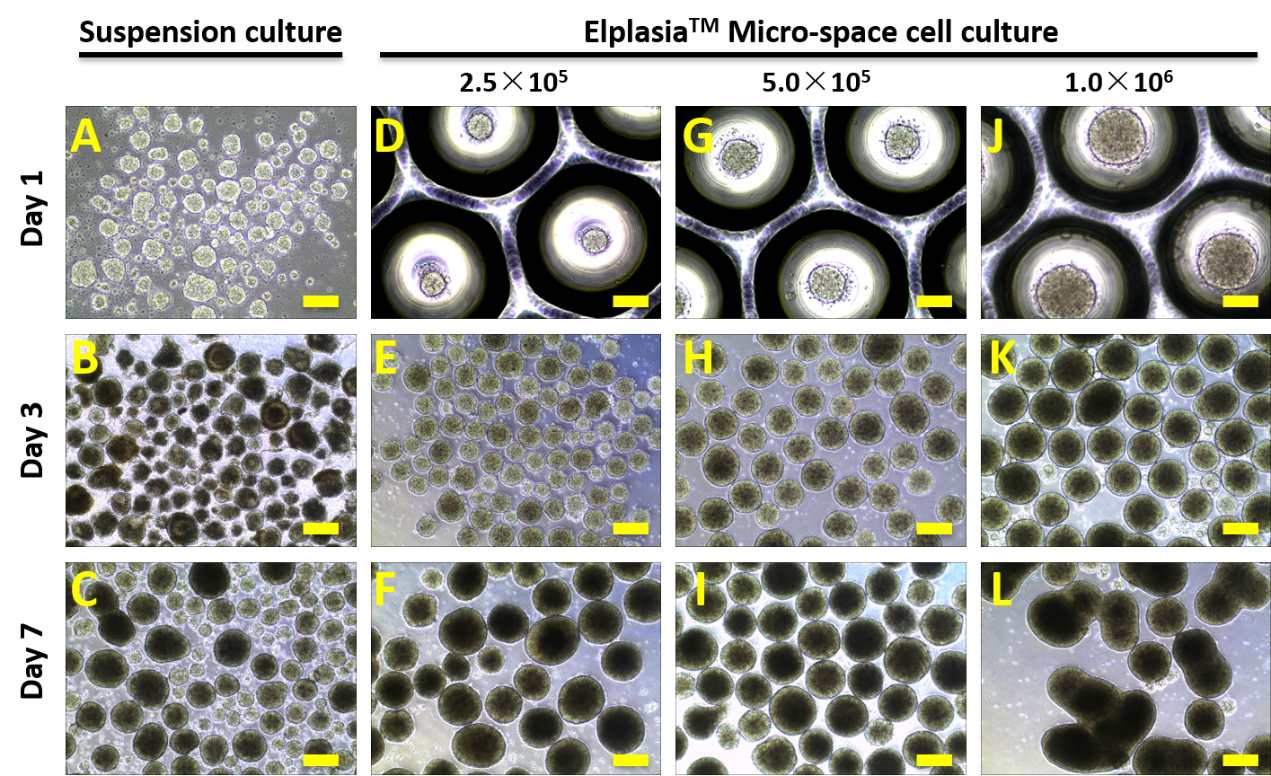 Target cells or organoidsCulture vesselsCell separation (cell suspension)Culture period(d)Media and supplements for EB formationRef.Human brain organoidsMicropillar array platesAccutase (single-)11KSR, Y27632, NEAA, GlutaMAX, bFGFZhu et al[64], 2017Midbrain-like organoidsLow adhesion 96-well V-bottom multi-well platesNA (single-)4mTeSR1, Y27632, MatrigelJo et al[21], 2016Corneal epithelial cellsStatic suspension cultureNA (non-single-)14E6 medium, Y27632, IWP-2, bFGFMartínez García de la Torre et al[65], 2017Osteoblast-like cellsStatic suspension cultureCollagenase type IV, trypsin–EDTA (non-single-)6Human ES medium, thiazovivinOchiai-Shino et al[66], 2014Cardiac cellsStatic suspension cultureNA (non-single-)6DMEM/F-12, NEAA, GlutaMAX, FBS, DMSOHoque et al[67], 2018NeurospheresStatic suspension cultureAccutase (single-)5KSR, Y27632, FGF-2, NEAA, l-GlutaminePauly et al[68], 2018;CardiomyocytesStatic suspension cultureType IV collagenase (single-)10DMEM, FBS, NEAA, GlutaMAXChauveau et al[69], 2017;OsteoprogenitorsStatic suspension cultureDispase (non-single-)7DMEM, FBS, Glutamax, ABAMRoberts et al[70], 2017ChondrocytesStatic suspension cultureNA (single-)6Aggrewell medium, TeSR-E8 mediumNam et al[71], 2017HepatocytesStatic suspension cultureTrypsin and collagenase IV (non-single-)5Knockout DMEM, NEAA, l-glutamine, FBSTomotsune et al[17], 2016OligodendrocytesStatic suspension cultureTrypsin-EDTA (non-single-)2KnockOut-DMEM,KSR, NEAA, SB431542, glutamine, ITS, DorsomorphinEspinosa-Jeffrey et al[72], 2016Hematopoietic stem cellsStatic suspension cultureDispase (non-single-)7KnockOut-DMEM, KSR, Y27632, GlutaMAX, NEAAPhondeechareon et al[73], 2016Neural precursor cellsStatic suspension cultureEDTA (non-single-)5DMEM/F12, KSR, NEAA, SB431542, GlutaMAX, Recombinant NogginPlaisted et al[74], 2016Mesenchymal stem cells (MSCs)Static suspension cultureCollagenase type IV (non-single-)10DMEM/F12, KSR, MEF conditioned medium, NEAA, bFGF, glutamineTang et al[75], 2014Chondrocyte-like cellsNon-adherent 96-well plateCollagenase IV (non-single-)7DMEM F12, l-glutamine, FBS, KSR, NEAASuchorska et al[76], 2017Chondrocyte-like cellsLow adhesion 96-well C-bottom multi-well plateTrypsin-EDTA (single-)1DMEM/F12, Y27632, KSR, NEAALach et al[77], 2018Retinal tissue96-well non-adherent U-bottom plateAccutase (single-)12mTeSR1, Y27632Hunt et al[78], 2017Insulin-secreting cellsAgarose round-bottom microwell plateAccutase (single-)10IMDM/F-12, FBS, insulin transferring selenium-A, monothioglycerolPettinato et al[51], 2014Neural precursorsStatic or dynamic suspension culture method (orbital shaker)EDTA (non-single-)6-9mTeSR1, Y27632; special equipment: orbital shakerMiranda et al[79], 2016MacrophagesAggreWellTM, 96-well round-bottomed multi-well plateCollagenase-dispase mixture (single-)4DMEM/F12, Y27632, KSR, l-glutamineMukherjee et al[80], 2018Primordial germ cell-likecellsAggreWell microwellsAccutase (single-)1KnockOut DMEM, Y27632, KSR, NEAA, bovine pancreas insulin, LIF, TGF-β, CHIR99021, PD0325901, BIRB796, SP600125Mitsunaga et al[40], 2017Forebrain cortical cellsAggreWell microwellsCollagenase(non-single-)4DMEM/F12, KSR, glutamine, NEAAMuratore et al[48], 2014Melanocytes24-well ElplasiaTMmicrowell plates (round bottom)Accutase (single-)7mTeSR1, Y27632Liu et al[81], 2019